Source: APG15-4/OUT-24preliminary views on WRC-15 agenda item 1.10 developed by apg15-4Agenda Item 1.10: to consider spectrum requirements and possible additional spectrum allocations for the mobile-satellite service in the Earth-to-space and space-to-Earth directions, including the satellite component for broadband applications, including International Mobile Telecommunications (IMT), within the frequency range from 22 GHz to 26 GHz, in accordance with Resolution 234 (WRC-12)Resolution 234 (WRC-12): Additional primary allocations to the mobile-satellite service within the bands from 22 GHz to 26 GHzAPT Preliminary Views:Noting that ITU-R sharing studies are not complete, APT Members, at this stage, do not support any additional allocation to MSS within the frequency range 22 – 26 GHz and thus support Method A of the Draft CPM Report.APT Members are also of the view that the spectrum requirements for MSS in the 22-26 GHz band have not been specifically identified taking into account current allocations for MSS above 19 GHz. Taking into account the results of sharing study conducted by ITU-R so far, APT Members are of the view that it would be very difficult, if not impossible, to ensure the protection of various incumbent services in the frequency range 22 – 26 GHz from the impact of interference from new allocation to MSS due to the mobility of MSS Earth stations.In addition, APT members note that there is no ITU-R technical study to support current Methods B and C in the draft CPM Report. Furthermore, there is no regulatory study on coordination procedures that is sufficient for implementation of coordinating the proposed GSO MSS space stations with respect to the existing non-GSO ISS in Method B and C. ____________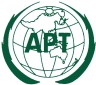 ASIA-PACIFIC TELECOMMUNITYThe Conference Preparatory  Group for WRC-15The Conference Preparatory  Group for WRC-15